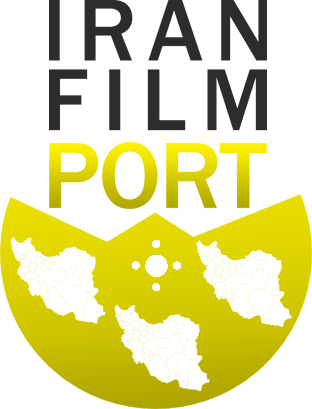 درگاه فیلم ایرانتخصصی‌ترین مرکز پخش و ارسال فیلم و فیلمنامه به فستیوال‌های خارجیفرم خاماطلاعات کارگردانو عوامل فیلممشخصات کارگردان: (تمامی فیلد ها الزامی است)بیوگرافی کارگردان: (الزامی)فیلموگرافی کارگردان:مشخصات تهیه کننده: (الزامی)بیوگرافی تهیه کننده:فیلموگرافی تهیه کننده:مشخصات نماینده رسمی فیلم: (الزامی)عوامل فیلم: (الزامی)بازیگران فیلم:نام:نام خانوادگی:نام پدر:نام مادر:ش ش:ش کارت ملی:وضعیت تاهل:صادره:آدرس پستی:کد پستی:شغل و حرفه:تلفن ثابت:تلفن همراه:ایمیل:آیدی اینستاگرام:تولد (سال ماه روز):آیا کارگردان دانشجو و یا هنرجوی سینما است؟نام دانشگاه و یا موسسه سینمایی:کد دانشجویی و یا هنرجویی:آیا این فیلم اولین فیلم کارگردان است؟نام:نام خانوادگی:نام پدر:نام مادر:ش ش:ش کارت ملی:تاهل:صادره:آدرس پستی:کد پستی:تلفن ثابت:تلفن همراه:ایمیل:تولد (سال ماه روز):شغل و حرفه:نام:نام خانوادگی:تلفن ثابت:تلفن همراه:فیلمنامه نویس:فیلمبردار:صدابردار:صداگذار:گریم:طراح لباس:تدوینگر:سرمایه گذار:وضعیت موسیقی و آهنگسازدر صورتی که فیلم دارای موسیقی است، 100% وضعیت حقوقی آن باید مشخص باشد:اگه موسیقی اصل (Original) باشد، یعنی توسط آهنگساز ساخته شده باشد، نام آهنگساز را در قسمت زیر پر کند.اگه موسیقی خریداری شده است و یا رضایت آهنگساز (چه ایرانی و چه خارجی) گرفته شده است، باید نامه و یا ایمیل رسمی به «درگاه فیلم ایران» تحویل داده شود.اگه از موسیقی Public Domain استفاده شده است، نام آهنگساز و مشخصات موسیقی در قسمت زیر پر شود.***در غیر این صورت، هرگونه مسئولتی متوجه تهیه کنندگان و کارگردانان خواهد بود؛ که از جمله آن میتوان به رد شدن در فستیوال ها و یا شکایت صاحب اثر اشاره کرد.***وضعیت موسیقی و آهنگسازدر صورتی که فیلم دارای موسیقی است، 100% وضعیت حقوقی آن باید مشخص باشد:اگه موسیقی اصل (Original) باشد، یعنی توسط آهنگساز ساخته شده باشد، نام آهنگساز را در قسمت زیر پر کند.اگه موسیقی خریداری شده است و یا رضایت آهنگساز (چه ایرانی و چه خارجی) گرفته شده است، باید نامه و یا ایمیل رسمی به «درگاه فیلم ایران» تحویل داده شود.اگه از موسیقی Public Domain استفاده شده است، نام آهنگساز و مشخصات موسیقی در قسمت زیر پر شود.***در غیر این صورت، هرگونه مسئولتی متوجه تهیه کنندگان و کارگردانان خواهد بود؛ که از جمله آن میتوان به رد شدن در فستیوال ها و یا شکایت صاحب اثر اشاره کرد.***نام و توضیحات را اینجا وارد کنید ...نام و توضیحات را اینجا وارد کنید ...اقتباس از:انیماتور:جلوه های ویژه:طراح پوستر:نقش اول مرد:نقش اول زن:نقش ....نقش ....نقش ....نقش ....نقش ....نقش ....